Зарегистрировано в Минюсте России 21 января 2013 г. N 26638МИНИСТЕРСТВО ЗДРАВООХРАНЕНИЯ РОССИЙСКОЙ ФЕДЕРАЦИИПРИКАЗот 9 ноября 2012 г. N 762нОБ УТВЕРЖДЕНИИ СТАНДАРТАСПЕЦИАЛИЗИРОВАННОЙ МЕДИЦИНСКОЙ ПОМОЩИ ПРИ НАРУШЕНИЯХ,РАЗВИВАЮЩИХСЯ В РЕЗУЛЬТАТЕ ДИСФУНКЦИИ ПОЧЕЧНЫХКАНАЛЬЦЕВ (ТУБУЛОПАТИИ)В соответствии со статьей 37 Федерального закона от 21 ноября 2011 г. N 323-ФЗ "Об основах охраны здоровья граждан в Российской Федерации" (Собрание законодательства Российской Федерации, 2011, N 48, ст. 6724; 2012, N 26, ст. 3442, 3446) приказываю:Утвердить стандарт специализированной медицинской помощи при нарушениях, развивающихся в результате дисфункции почечных канальцев (тубулопатии), согласно приложению.МинистрВ.И.СКВОРЦОВАПриложениек приказу Министерства здравоохраненияРоссийской Федерацииот 9 ноября 2012 г. N 762нСТАНДАРТСПЕЦИАЛИЗИРОВАННОЙ МЕДИЦИНСКОЙ ПОМОЩИ ПРИ НАРУШЕНИЯХ,РАЗВИВАЮЩИХСЯ В РЕЗУЛЬТАТЕ ДИСФУНКЦИИ ПОЧЕЧНЫХКАНАЛЬЦЕВ (ТУБУЛОПАТИИ)Категория возрастная: взрослые, детиПол: любойФаза: любаяСтадия: любаяОсложнения: вне зависимости от осложненийВид медицинской помощи: специализированная медицинская помощьУсловия оказания медицинской помощи: стационарноФорма оказания медицинской помощи: плановая, неотложнаяСредние сроки лечения (количество дней): 14    Код по МКБ X <*>    N25.0  Почечная остеодистрофия    Нозологические      N25.1  Нефрогенный несахарный диабет    единицы             N25.8  Другие нарушения, обусловленные дисфункцией                               почечных канальцев                        N25.9  Нарушение, возникшее в результате дисфункции                               почечных канальцев, неуточненное1. Медицинские мероприятия для диагностики заболевания, состояния--------------------------------<1> Вероятность предоставления медицинских услуг или назначения лекарственных препаратов для медицинского применения (медицинских изделий), включенных в стандарт медицинской помощи, которая может принимать значения от 0 до 1, где 1 означает, что данное мероприятие проводится 100% пациентов, соответствующих данной модели, а цифры менее 1 - указанному в стандарте медицинской помощи проценту пациентов, имеющих соответствующие медицинские показания.2. Медицинские услуги для лечения заболевания, состояния и контроля за лечением3. Перечень лекарственных препаратов для медицинского применения, зарегистрированных на территории Российской Федерации, с указанием средних суточных и курсовых доз4. Виды лечебного питания, включая специализированные продукты лечебного питания--------------------------------<*> Международная статистическая классификация болезней и проблем, связанных со здоровьем, X пересмотра.<**> Международное непатентованное или химическое наименование лекарственного препарата, а в случаях их отсутствия - торговое наименование лекарственного препарата.<***> Средняя суточная доза.<****> Средняя курсовая доза.Примечания:1. Лекарственные препараты для медицинского применения, зарегистрированные на территории Российской Федерации, назначаются в соответствии с инструкцией по применению лекарственного препарата для медицинского применения и фармакотерапевтической группой по анатомо-терапевтическо-химической классификации, рекомендованной Всемирной организацией здравоохранения, а также с учетом способа введения и применения лекарственного препарата. При назначении лекарственных препаратов для медицинского применения детям доза определяется с учетом массы тела, возраста в соответствии с инструкцией по применению лекарственного препарата для медицинского применения.2. Назначение и применение лекарственных препаратов для медицинского применения, медицинских изделий и специализированных продуктов лечебного питания, не входящих в стандарт медицинской помощи, допускаются в случае наличия медицинских показаний (индивидуальной непереносимости, по жизненным показаниям) по решению врачебной комиссии (часть 5 статьи 37 Федерального закона от 21 ноября 2011 г. N 323-ФЗ "Об основах охраны здоровья граждан в Российской Федерации" (Собрание законодательства Российской Федерации, 2011, N 48, ст. 6724; 2012, N 26, ст. 3442, 3446)).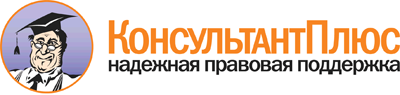  Приказ Минздрава России от 09.11.2012 N 762н
"Об утверждении стандарта специализированной медицинской помощи при нарушениях, развивающихся в результате дисфункции почечных канальцев (тубулопатии)"
(Зарегистрировано в Минюсте России 21.01.2013 N 26638) Документ предоставлен КонсультантПлюс

www.consultant.ru 

Дата сохранения: 21.07.2017 
 Прием (осмотр, консультация) врача-специалиста                           Прием (осмотр, консультация) врача-специалиста                           Прием (осмотр, консультация) врача-специалиста                           Прием (осмотр, консультация) врача-специалиста                                Код       медицинской      услуги      Наименование медицинской             услуги             Усредненный    показатель       частоты    предоставления <1> Усредненный  показатель    кратности   применения  B01.025.001   Прием (осмотр,              консультация) врача-        нефролога первичный         1              1            B01.029.001   Прием (осмотр,              консультация) врача-        офтальмолога первичный      1              1            B01.031.001   Прием (осмотр,              консультация) врача-        педиатра первичный          0,3            1            B01.047.001   Прием (осмотр,              консультация) врача-        терапевта первичный         0,3            1            B01.050.001   Прием (осмотр,              консультация) врача-        травматолога-ортопеда       первичный                   0,3            1            Лабораторные методы исследования                                         Лабораторные методы исследования                                         Лабораторные методы исследования                                         Лабораторные методы исследования                                              Код       медицинской      услуги      Наименование медицинской             услуги             Усредненный    показатель       частоты    предоставления  Усредненный  показатель    кратности   применения  A09.05.007    Исследование уровня железа  сыворотки крови             1              1            A09.05.014    Исследование уровня         глобулиновых фракций в      крови                       1              1            A09.05.018    Исследование уровня мочевой кислоты в крови             1              1            A09.05.022    Исследование уровня         свободного и связанного     билирубина в крови          0,1            1            A09.05.032    Исследование уровня общего  кальция в крови             1              1            A09.05.033    Исследование уровня         неорганического фосфора в   крови                       1              1            A09.05.034    Исследование уровня         хлоридов в крови            1              1            A09.05.037    Исследование концентрации   водородных ионов (pH) крови 1              1            A09.05.038    Исследование уровня         осмолярности                (осмоляльности) крови       1              1            A09.05.039    Исследование уровня         лактатдегидрогеназы в крови 0,3            1            A09.05.045    Исследование уровня амилазы в крови                     0,5            1            A09.05.046    Исследование уровня         щелочной фосфатазы в крови  1              1            A09.05.058    Исследование уровня         паратиреоидного гормона в   крови                       0,6            1            A09.05.069    Исследование уровня         альдостерона в крови        0,1            1            A09.05.111    Исследование уровня         буферных веществ в крови    1              1            A09.05.119    Исследование уровня         кальцитонина в крови        0,1            1            A09.05.122    Исследование уровня         ангиотензиногена, его       производных и               ангиотензинпревращающего    фермента в крови            0,2            1            A09.05.127    Исследование уровня общего  магния в сыворотке крови    1              1            A09.05.206    Исследование уровня         ионизированного кальция в   крови                       1              1            A09.05.221    Определение 1,25-OH         витамина Д в крови          0,6            1            A09.28.002    Исследование аминокислот и  метаболитов в моче          0,2            1            A09.28.010    Исследование уровня мочевой кислоты в моче              1              1            A09.28.012    Исследование уровня кальция в моче                      1              1            A09.28.013    Исследование уровня калия в моче                        0,6            1            A09.28.014    Исследование уровня натрия  в моче                      0,6            1            A09.28.026    Исследование уровня фосфора в моче                      1              1            A09.28.027    Определение альфа-амилазы в моче                        0,1            1            A12.05.056    Идентификация генов         1              1            A12.28.003    Тесты тубулярной            реабсорбции                 1              1            B03.005.006   Коагулограмма               (ориентировочное            исследование системы        гемостаза)                  0,2            1            B03.016.003   Общий (клинический) анализ  крови развернутый           1              1            B03.016.004   Анализ крови биохимический  общетерапевтический         1              1            B03.016.005   Анализ крови по оценке      нарушений липидного обмена  биохимический               1              1            B03.016.006   Анализ мочи общий           1              2            Инструментальные методы исследования                                     Инструментальные методы исследования                                     Инструментальные методы исследования                                     Инструментальные методы исследования                                          Код       медицинской      услуги      Наименование медицинской             услуги             Усредненный    показатель       частоты    предоставления  Усредненный  показатель    кратности   применения  A03.28.001    Цистоскопия                 0,1            1            A04.10.002    Эхокардиография             0,3            1            A04.28.001    Ультразвуковое исследование почек и надпочечников       1              1            A04.28.002    Ультразвуковое исследование мочевыводящих путей         1              1            A05.10.006    Регистрация                 электрокардиограммы         1              1            A06.03.005    Рентгенография всего        черепа, в одной или более   проекциях                   0,3            1            A06.03.016    Рентгенография пояснично-   крестцового отдела          позвоночника                0,5            1            A06.03.032    Рентгенография кисти руки   1              1            A06.03.061    Рентгеноденситометрия       0,5            1            A06.28.002    Внутривенная урография      0,3            1            A06.28.009.001Компьютерная томография     почек и верхних             мочевыводящих путей с       болюсным контрастированием  0,3            1            A06.28.009.002Спиральная компьютерная     томография почек и          надпочечников               0,3            1            A06.28.010    Микционная                  цистоуретрография           0,5            1            A07.28.004    Динамическая                нефросцинтиграфия           0,7            1            A09.05.111    Исследование уровня         буферных веществ в крови    0,1            1            A12.12.004    Суточное мониторирование    артериального давления      1              1            Прием (осмотр, консультация) и наблюдение врача-специалиста              Прием (осмотр, консультация) и наблюдение врача-специалиста              Прием (осмотр, консультация) и наблюдение врача-специалиста              Прием (осмотр, консультация) и наблюдение врача-специалиста                  Код     медицинской    услуги     Наименование медицинской              услуги              Усредненный      показатель       частоты      предоставления  Усредненный  показатель    кратности   применения  B01.013.001 Прием (осмотр, консультация) врача-диетолога              0,5             1            B01.020.001 Прием (осмотр, консультация) врача по лечебной физкультуре0,3             1            B01.025.003 Ежедневный осмотр врачом-    нефрологом с наблюдением и   уходом среднего и младшего   медицинского персонала в     отделении стационара         1               13           B01.031.002 Прием (осмотр, консультация) врача-педиатра повторный     0,1             1            B01.047.002 Прием (осмотр, консультация) врача-терапевта повторный    0,1             1            Лабораторные методы исследования                                         Лабораторные методы исследования                                         Лабораторные методы исследования                                         Лабораторные методы исследования                                             Код     медицинской    услуги     Наименование медицинской              услуги              Усредненный      показатель       частоты      предоставления  Усредненный  показатель    кратности   применения  A09.05.007  Исследование уровня железа   сыворотки крови              1               1            A09.05.014  Исследование уровня          глобулиновых фракций в крови 1               1            A09.05.018  Исследование уровня мочевой  кислоты в крови              1               1            A09.05.022  Исследование уровня          свободного и связанного      билирубина в крови           0,1             1            A09.05.032  Исследование уровня общего   кальция в крови              1               1            A09.05.033  Исследование уровня          неорганического фосфора в    крови                        1               1            A09.05.034  Исследование уровня хлоридов в крови                      1               1            A09.05.038  Исследование уровня          осмолярности (осмоляльности) крови                        1               1            A09.05.039  Исследование уровня          лактатдегидрогеназы в крови  0,3             1            A09.05.045  Исследование уровня амилазы вкрови                        0,5             1            A09.05.046  Исследование уровня щелочной фосфатазы в крови            1               1            A09.05.058  Исследование уровня          паратиреоидного гормона в    крови                        0,6             1            A09.05.069  Исследование уровня          альдостерона в крови         0,1             1            A09.05.111  Исследование уровня буферных веществ в крови              0,1             1            A09.05.119  Исследование уровня          кальцитонина в крови         0,1             1            A09.05.122  Исследование уровня          ангиотензиногена, его        производных и                ангиотензинпревращающего     фермента в крови             0,2             1            A09.05.127  Исследование уровня общего   магния в сыворотке крови     1               1            A09.05.206  Исследование уровня          ионизированного кальция в    крови                        1               1            A09.05.221  Определение 1,25-OH витамина Д в крови                    0,6             1            A09.28.002  Исследование аминокислот и   метаболитов в моче           0,2             1            A09.28.010  Исследование уровня мочевой  кислоты в моче               1               1            A09.28.012  Исследование уровня кальция вмоче                         1               1            A09.28.013  Исследование уровня калия в  моче                         0,6             1            A09.28.014  Исследование уровня натрия в моче                         0,6             1            A09.28.026  Исследование уровня фосфора вмоче                         1               1            A09.28.027  Определение альфа-амилазы в  моче                         0,1             1            A12.28.003  Тесты тубулярной реабсорбции 1               1            B03.005.006 Коагулограмма                (ориентировочное исследованиесистемы гемостаза)           0,2             1            B03.016.003 Общий (клинический) анализ   крови развернутый            1               1            B03.016.004 Анализ крови биохимический   общетерапевтический          1               1            B03.016.005 Анализ крови по оценке       нарушений липидного обмена   биохимический                1               1            B03.016.006 Анализ мочи общий            1               2            Инструментальные методы исследования                                     Инструментальные методы исследования                                     Инструментальные методы исследования                                     Инструментальные методы исследования                                         Код     медицинской    услуги     Наименование медицинской              услуги              Усредненный      показатель       частоты      предоставления  Усредненный  показатель    кратности   применения  A04.10.002  Эхокардиография              0,3             1            A04.28.001  Ультразвуковое исследование  почек и надпочечников        0,5             1            A04.28.002  Ультразвуковое исследование  мочевыводящих путей          0,5             1            A05.10.006  Регистрация                  электрокардиограммы          0,1             1            A12.12.004  Суточное мониторирование     артериального давления       0,3             1            Хирургические, эндоскопические, эндоваскулярные и другие методы лечения, требующие анестезиологического и/или реаниматологического сопровождения  Хирургические, эндоскопические, эндоваскулярные и другие методы лечения, требующие анестезиологического и/или реаниматологического сопровождения  Хирургические, эндоскопические, эндоваскулярные и другие методы лечения, требующие анестезиологического и/или реаниматологического сопровождения  Хирургические, эндоскопические, эндоваскулярные и другие методы лечения, требующие анестезиологического и/или реаниматологического сопровождения      Код     медицинской    услуги     Наименование медицинской              услуги              Усредненный      показатель       частоты      предоставления  Усредненный  показатель    кратности   применения  A03.28.001  Цистоскопия                  0,3             1            B01.003.004 Анестезиологическое пособие  (включая раннее              послеоперационное ведение)   0,3             1            Немедикаментозные методы профилактики, лечения и медицинской             реабилитации                                                             Немедикаментозные методы профилактики, лечения и медицинской             реабилитации                                                             Немедикаментозные методы профилактики, лечения и медицинской             реабилитации                                                             Немедикаментозные методы профилактики, лечения и медицинской             реабилитации                                                                 Код     медицинской    услуги     Наименование медицинской              услуги              Усредненный      показатель       частоты      предоставления  Усредненный  показатель    кратности   применения  A19.28.001  Лечебная физкультура при     заболеваниях почек и         мочевыделительного тракта    0,3             10            Код      Анатомо-        терапевтическо-      химическая        классификация     Наименование    лекарственного   препарата <**>  Усредненный   показатель      частоты   предоставления Единицы измерения ССД <***>  СКД  <****>A11CCВитамин D и его    аналоги            1             Альфакальцидол   мкг      2    28     Кальцитриол      мкг      1,5  21     A12AAПрепараты кальция  0,6           Кальция карбонат мг       1000 14000  A12BAПрепараты калия    0,6           Калия хлорид     г        1,5  21     A16AAАминокислоты и их  производные        1             Левокарнитин     г        4    56     B03ABПероральные        препараты          трехвалентного     железа             0,6           Железа [III]     гидроксид        полимальтозат    мг       100  1400   B03BBФолиевая кислота и ее производные     0,3           Аскорбиновая     кислота +        Фолиевая кислота доз      3    42     B03XAДругие             антианемические    препараты          0,1           Эпоэтин бета     МЕ       500  7000   B05XAРастворы           электролитов       0,8           Натрия           гидрокарбонат    г        2    28     C08CAПроизводные        дигидропиридина    0,1           Амлодипин        мг       5    70     C09AAИнгибиторы АПФ     0,3           Каптоприл        мг       75   1050   Эналаприл        мг       10   140    H03AAГормоны щитовидной железы             1             Левотироксин     натрия           мкг      50   700    M01AEПроизводные        пропионовой кислоты0,1           Кетопрофен       мл       2    6      N01ABГалогенированные   углеводороды       0,21          Изофлуран        мл       40   40     Севофлуран       мл       100  100    N01AHОпиоидные          анальгетики        0,1           Тримеперидин     мг       20   60     N01AXДругие препараты   для общей анестезии0,19          Кетамин          мг       500  500    Пропофол         г        2    2      N02AAАлкалоиды опия     0,1           Морфин           г        0,05 0,2    N02AXАнальгетики со     смешанным          механизмом действия0,1           Трамадол         мг       100  100    N02BEАнилиды            0,3           Парацетамол      г        2    10     N05BAПроизводные        бензодиазепина     0,05          Диазепам         мг       10   140    N05CDПроизводные        бензодиазепина     0,02          Мидазолам        мг       10   10       Наименование вида лечебного питания  Усредненный показатель частоты        предоставления        КоличествоДиетическая терапия при заболеваниях   почек и мочевыделительного тракта (стол7, 7а, 7б, 7в, 7г, 7р, 14)                            1                  14    